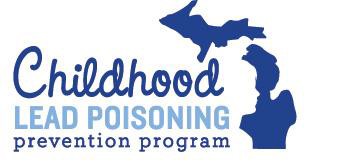 Did You?Second Visit ChecklistFinish any of the following assessments:Health/PhysicalNutritionSocialDevelopmentalEducate and inform by leaving any of the following brochures:Safe CleaningNutritionPet SafetyPregnancyOtherLeave any of the following referral resources for the family?HealthHousing/AbatementFoodMedicalOtherRecommend follow-up testing (Y/N). If Yes, by when? 	Schedule a follow-up visit? If yes, for what date? 	****************************************************************************** Are you prepared to (or have you) completed the following forms:Individual Plan of Care (update if needed)Follow-Up Visit FormReferral Form (if needed)Case Activity LogReport to Health Care Provider and Medicaid Health PlanBilling Spreadsheet1